FINAL EXAM REVIEWINPUT: 2 YEARS OF BALANCE SHEET AND 2 YEAR OF INCOME STATEMENTOUTPUT: BUILD A CASH FLOW STATEMENT AND RATIO ANALYSIS (CHAPTER 15) SPREADSHEET: CASE #1: CELERITY TECHNOLOGY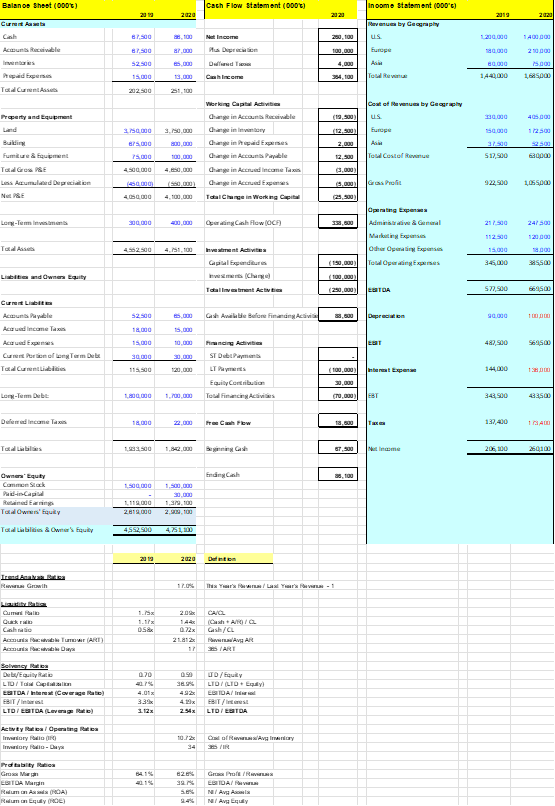 INPUT: CASE STUDY OUTPUT: BUILD THE TRANSACTION SOURCES AND USES AND CALCULATE WACCSPREADSHEET: CASE #2: ALEXANDRIA HOTEL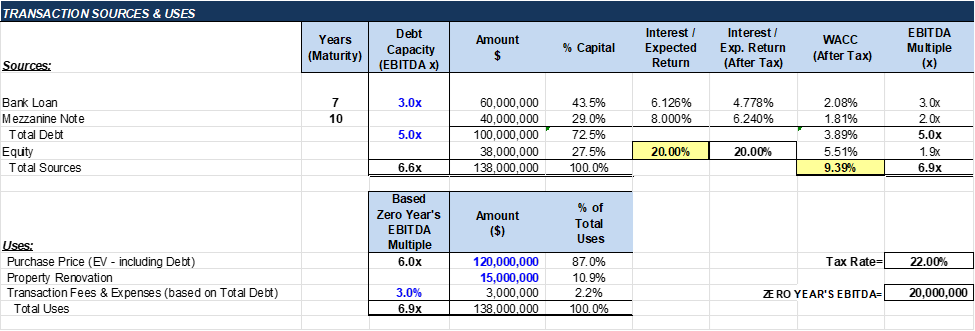 INPUT: DEBT INFORMATION (DEBT AMOUNT, INTEREST (floating or Fixed), AMORTIZATION SCHEDULE OUTPUT: DEBT SCHEDULESPREADSHEET: CASE #2: ALEXANDRIA HOTEL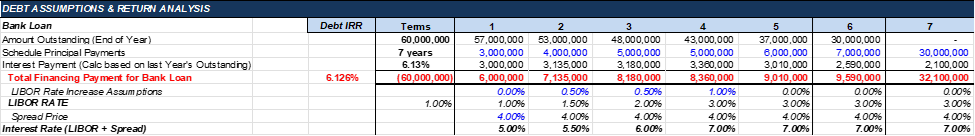 INPUT: OPERATING ASSUMPTIONS OUTPUT: BUILD INCOME STATEMENT AND DCF PROJECTIONSSPREADSHEET: CASE #2: ALEXANDRIA HOTEL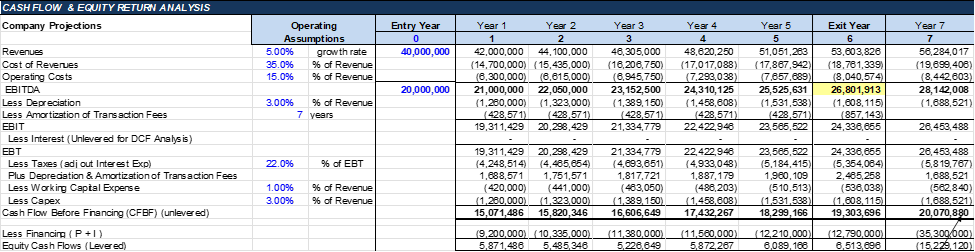 INPUT: CASH FLOWS OUTPUT: EQUITY NPV, TERMINAL VALUES, IRRs, CAPMSPREADSHEET: CASE #2: ALEXANDRIA HOTELFINAL PROJECT CONCEPTS (TERMINAL VALUE, PUBLIC COMPANY WACC, CAPM)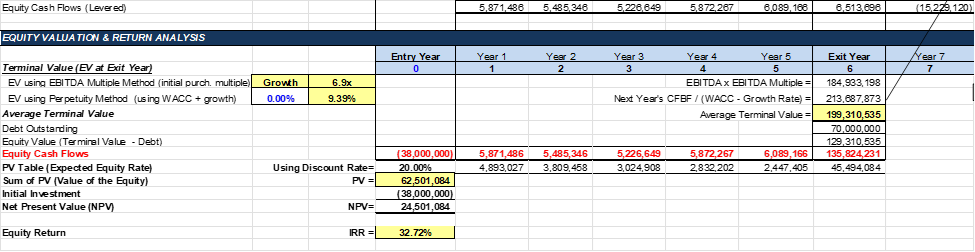 